 كلية : ..................................................رئيس القسم /أرجو الموافقة على تسجيل المادة المذكورة أدناه بالتزامن مع المتطلب السابق حسب البيانات المدرجة :  واني اتحمل مسؤولية صعوبة دراسة المادة المتزامنة وعليه اوقع توقيع الطالب : ..................             التاريخ:...................تم اللازم : مسجل الكلية : .........................................* ملاحظة : تحفظ صورة في الكلية للتوثيق والاصل يحفظ بملف الطالب بعد تنفيذ الاجراء.QFO–AP–DA-021رمز النموذج:اسم النموذج: مادة متزامنة مع المتطلب السابق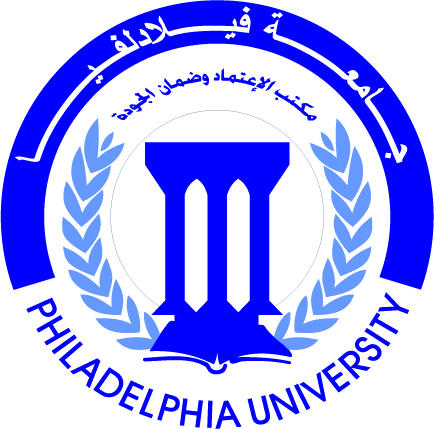 جامعة فيلادلفياPhiladelphia University2رقم الاصدار:   (Revision)الجهة المصدرة:  عمادة القبول والتسجيلجامعة فيلادلفياPhiladelphia University17/12/2019التاريخ:الجهة المدققة: عمادة ضمان الجودةجامعة فيلادلفياPhiladelphia University1عدد صفحات النموذج:الجهة المدققة: عمادة ضمان الجودةجامعة فيلادلفياPhiladelphia Universityاسم الطالب:اسم الطالب:اسم الطالب:الرقم الجامعي : الرقم الجامعي : الرقم الجامعي : التخصص: التخصص: الساعات المنجزة: العام الجامعي          / العام الجامعي          / الفصل الدراسي : نوع الدراسة          صباحي               تجسير          صباحي               تجسير تاسم المادة المطلوبةرقم المادةاسم المتطلب السابقرقم المادةرأي المرشد الاكاديمي:موافق       /المبررات      قرار  رئيس القسم:التاريــــــــخ: شروحات مسجل الكلية :      عميد القبول والتسجيل :التاريــخ: 